Не пиши «the end»03.07.2017 "Молодежный вестник".  Алёна ЛЕОНОВА
// Альма-матер – Ну вот и всё – детство ушло навсегда, – голос одной из мам звенел от волнения.– А мне хотелось бы, чтобы вы, наоборот, как можно дольше хранили в сердцах этот отголосок детства, – заметила другая. Виновники торжества, признаться, слова напутствия слушали, едва сдерживая слёзы от нахлынувших эмоций. Ещё бы, ведь школьный выпускной бывает лишь раз в жизни… Корреспондент «МВ» этот торжественный вечер провёл в липецком экологическом лицее № 66, разделив радость праздника со вчерашними школьниками. Их всего семьдесят шесть – будущих инженеров, врачей, учителей и экономистов.В нынешнем году лицею был официально присвоен статус экологического образовательного учреждения, поэтому пилотный выпуск-2017 уже сейчас называют многообещающим. Во-первых, копилку школьного «золотого фонда» пополнили сразу пятнадцать человек. Показательны также результаты ЕГЭ по русскому языку: десять выпускников получили в итоге более девяноста баллов, ещё двадцать один преодолел рубеж в восемьдесят баллов. На медальной церемонии заслуженные награды получили не только «золотые звёздочки» лицея, но и те, кто набрал максимальное количество баллов по отдельным предметам. Сразу три медали заслужил Максим Тормышов – за высокие достижения по русскому языку, математике и физике.Любой концерт в лицее, как известно, славится своими творческими сюрпризами. А на выпускном вечере без них просто никуда. Вальсировали вчерашние школьники исключительно под музыкальное сопровождение своих друзей из параллельных классов. Также каждому классному коллективу был посвящён отдельный видеоряд – с детскими и уже юношескими фотографиями.Особенно ярким и трогательным получился номер мальчиков – подарок для всех мам и учителей, детских ангелов-хранителей: в зале погас свет, в руках у выступающих одновременно зажглись фонарики, с которыми они устроили настоящую световую сказку. Помогал им хрустальный голос выпускницы Арины Челядиновой. Правда говорят, что дети рождаются с крылышками, а взрослые помогают им взлететь…– Не пиши «the end», – попросили выпускники хором, исполняя финальную песню. – Мы обязательно придумаем «happy end». Ладно, друзья, уговорили – не буду. Пусть у каждого из вас дорога во взрослую жизнь будет яркой, запоминающейся и бесконечно счастливой. В добрый путь, выпускники!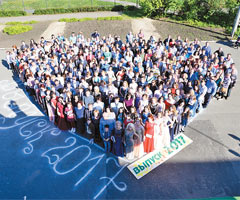 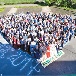 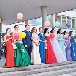 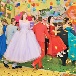 